Pred nami je še zadnji teden pred zasluženimi počitnicami. Juhuuu!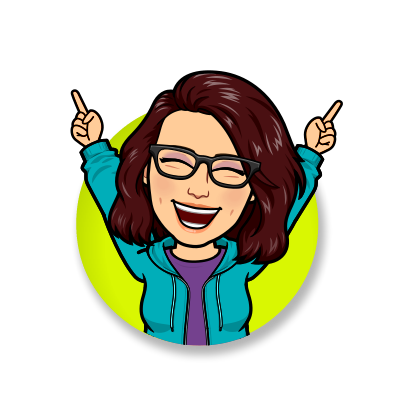 PONEDELJEK, 20.4.2020ura: SLJ – Jure, Jurček DZ, str. 49Boris A. Novak: Šalica (ali mala šala)Kaj je mala kobila?Kobilica.Kaj je mala trobenta?Trobentica.Kaj je mala viola?Vijolica.Kaj je mala marela?Marelica.In naša mala Maja?Majica.Pa tale mala šala?Šalica. Poznaš tole pesem? Pesnik se je poigral z besedami in tvoril manjšalnice. Reši vaje v delovnem zvezku. Iskal in tvoril boš manjšalnice. Ponovim - igra: Ime, priimek, mesto in država se lahko igraš z družinskimi člani. Ko prvi igralec zaključi z reševanjem, se igra konča. Če besede ne najde nihče drug, dobi igralec 10 točk. Če katero besedo najde še kdo drug, dobi 5 točk. Če besede igralec nima napisane, je to 0 točk. Zmaga tisti, ki ima po končani igri največ točk. ura: MAT– Skladni likiDZ, str. 8 in 9 ali portal Lili in Bine: https://folio.rokus-klett.si/?credit=LIB3SDZMAT3_2015&pages=8-9Oglej si video posnetek: https://www.youtube.com/watch?v=RjVZTvTcN1USkladni liki: Skladna lika sta enake oblike in velikosti. Skladna lika lahko položimo drugega na drugega tako, da se povsem prekrivata. Iz papirja izreži nekaj likov, ki bodo simetrični (lika se prekrivata). Potrebuješ ravnilo, škarje in lepilo. Da ponoviš simetrijo, boš nekaterim izrezanim likom narisal(a) tudi simetrale. V zvezek napiši naslov: Skladni liki in like prilepi v zvezek. Reši tudi naloge v delovnem zvezku. in 4. ura: SPOura SLJ (dodatna ura – bo pa jutri 1 ura SLJ manj 😊)Spoznali smo/ Preverim svoje znanjeDZ, str. 50 in 51Oglej si video posnetek Spoznali smo: https://www.youtube.com/watch?v=XmK3l1tcUjQPreberi besedilo na strani 50 in reši vaje na strani 51 + te 4 naloge (Starše prosim, če poslikate oboje in mi pošljete nazaj v pregled). Poišči ženski ali moški par.Število, napisano z besedo, napiši v oklepaj s številko.Na prireditvi je sodelovalo sedemintrideset (          ) igralcev. V četrti (          ) vrsti je sedelo sedem (         ) gledalcev. Mojca je sedela v trinajsti (        ) vrsti. Število v oklepaju napiši na črto z besedo.Matjaž je (5.) ______________ v vrsti, Nika pa (33.) ________________________. Slovenska abeceda ima (25) _____________________ črk, i je na (10.) _________________ mestu. Dopolni povedi (čestitka ali voščilo).Tina je osvojila nagrado na glasbenem tekmovanju, zato ji lahko napišem __________________.Marko praznuje 18. rojstni dan in prijatelj mu pošlje ____________________.Bliža se novo leto, zato za starše izdelam ________________________ in napišem _____________________.Vnuk Uroš opravi vozniški izpit, zato mu dedek ______________________.kuhar – _______________________frizerka – _____________________učiteljica – ____________________novinar – _____________________kolesarka – ____________________maser – ________________________tajnik – ________________________prodajalec – ____________________